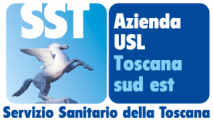 Azienda USL TSE Aggiornamento quotidiano dati CovidProvincia di Arezzo Report del giorno 19 marzo 2022 Intervallo di riferimento: dalle ore 24 del 17 marzo alle ore 24 del 18 marzo  2022Aggiornamento sul grado di utilizzo di posti letto di degenza ordinaria per pazienti ricoverati esclusivamente per sintomatologia Covid:Trend ultima settimana sul grado di utilizzo di posti letto di degenza per pazienti ricoverati esclusivamente per sintomatologia Covid:Aggiornamento sui ricoveri di degenza ordinaria per pazienti ricoverati non per sintomatologia covid ma per altre patologie e risultati positivi al momento del ricovero.Numero di persone guarite nel periodo di riferimento nelle rispettive provincieNumero di tamponi effettuati nel periodo di riferimento per cittadini residenti nelle rispettive provincieNumero di tamponi risultati positivi effettuati nel periodo di riferimento per cittadini residenti nelle rispettive provincieNumero di tamponi risultati positivi effettuati nel periodo di riferimento per cittadini residenti nelle rispettive provincie. Distribuzione per classi di età.Numero di tamponi risultati positivi effettuati nel periodo di riferimento per cittadini residenti nei Comuni dell’Area Vasta Sud Est. Distribuzione per Comune di residenza nella provincia di ArezzoNumero di persone prese in carico dalla ASL TSE per positività al COVID nelle rispettive provincie.Numero di persone classificate come “contatti stretti” nelle rispettive provincieTotale Posti letto occupatiNoteArezzo Pazienti ricoverati in Bolla Covid San Donato Arezzo21Dei pazienti ricoverati in bolla covid circa il 60 % non è vaccinato, circa il 40% è vaccinato con 1 dose o con 2 dosi da più di 120 giorni.TI Covid San Donato Arezzo1Dei pazienti ricoverati in T.I. covid  il 70% non è vaccinato ed il 30% è vaccinato con 1 dose o 2 dosi da più di 120 giorni e presentano gravi patologie pregresse Grosseto Bolla Covid Misericordia Grosseto18Dei pazienti ricoverati in bolla covid circa il 60 % non è vaccinato, circa il 40% è vaccinato con 1 dose o con 2 dosi da più di 120 giorni.TI Covid Misericordia Grosseto0Provincia Domenica13 mar Lunedì14 marMartedì15 marMercoledì16 marGiovedì17 marVenerdì 18 mar Sabato19 marArezzo 21 18 25 24 23 26 22Grosseto 22 2424 2419 1918Totale ASL 43 42  49 48 42  45  40Domenica13 marLunedì14 marMartedì15 marMercoledì16 marGiovedì17 marVenerdì18 mar Sabato19 marOspedale San Donato (AR)13101116161313Ospedale La Gruccia (AR)8867546OspedaleMisericordia (GR)3334669Ospedale  Nottola (SI)7877667Ospedale Campostaggia (SI)0011133Ospedale Orbetello (Gr)3332222ProvinciaNumero di Persone GuariteArezzo454Siena445Grosseto398Totale1297ProvinciaTamponi molecolariTamponi AntigeniciTotale TamponiArezzo68125023183Siena69825033201Grosseto58416652249Totale196366708633Asl TSE1883Provincia di Arezzo600Provincia di Siena625Provincia di Grosseto481Extra USL177Provincia0-1819-3435-4950-6465-79Over 80Non disponibileArezzo8275120111914774Grosseto97759296572737Siena1409313382606354ASL TSE319243345289208137165Comune Tamponi positivi Anghiari11Arezzo157Badia Tedalda2Bibbiena16Bucine30Capolona17Caprese Michelangelo2Castel Focognano1Castel San Niccolò4Castelfranco Piandiscò23Castiglion Fibocchi2Castiglion Fiorentino24Cavriglia11Chiusi Della Verna1Civitella In Val Di Chiana15Cortona58Foiano Della Chiana18Laterina Pergine Valdarno7Loro Ciuffenna8Lucignano7Marciano Della Chiana7Monte San Savino15Montemignaio1Monterchi8Montevarchi35Ortignano Raggiolo3Pieve Santo Stefano7Poppi7Pratovecchio-Stia12San Giovanni Valdarno35Sansepolcro29Subbiano9Terranuova Bracciolini18ProvinciaNumero di Persone prese in caricoArezzo4818Siena4755Grosseto3490Totale13063ProvinciaNumero di Persone prese in caricoArezzo998Siena1228Grosseto421Totale2647Persone DeceduteOspedale San Donato Arezzo 1 donne di 66 anni(paziente vaccinata con gravi comorbità precedenti)1 uomo di 87 anni (paziente vaccinato con gravi patologie e comorbità pregresse)Entrambi deceduti il 19 marzo 2022Persone DeceduteOspedale Misericordia  Grosseto0